Pringle-Morse CISD 2023School Health Advisory CouncilApril 12, 2023  3:45 p.m.The meeting was called to order by Sharon Lieb, School Nurse.  Members present:  Jason Varnon, Co-Chairman, Maddie Urban,Milly Mendoza, Ulysses Valverde, Haden Hart, Daniela Ortiz, Paige Speck and Deralyn Bergin.Members signed in the attendance Sheet.The role of the SHAC was reviewed.  It was explained that the school had obtained a waiver to only have one meeting this year.  A review of Family/Community involvement was presented.  Parent invovlement and community involvement was address by Paige Speck:  Title 1, Migrant and ESL meeting today and the fall meeting.  Health Services report regarding annual screening was presented by Sharon Lieb.  A health presentation by UMC Health system was addressed.  The presentation would be on Educating on Illegal drugs and synthetics.  The Nutrition services are up to date.  The cafeteria manager has is Theresa Earle. The cafeteria is due to be assessed in a couple of years.  It is not on the list for Region 16 to review next year.Physical Education requirements are met for all grade levels.  Fitnessgram is coming up.No new information regarding the Healthy School Environment.Employee Health and Wellness  was not addressed.Health Education :  the approved curriculum is Bienstar.  The state has mandated new standards for sex education in high schools, if it is presented. The meeting was adjourned. 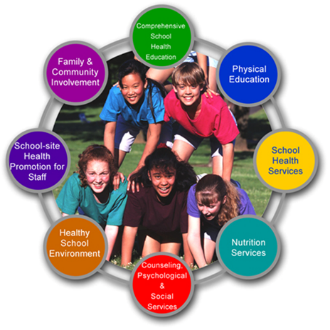 